Materialenleer Les 3 opdracht hout: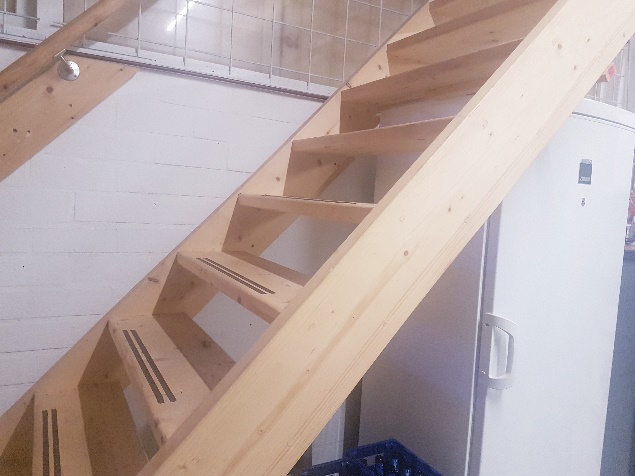 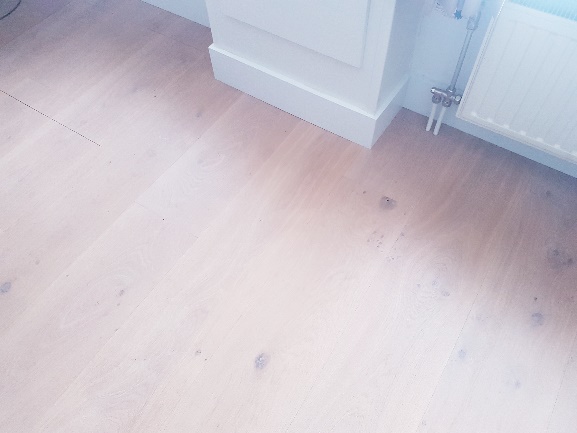 Houtsoort: Vuren                                                             Houtsoort: Eiken
Eigenschappen: Niet echt duurzaam, kleur:               Eigenschappen: duurzaam, gemiddeld
wit tot geelbruin, Goedkoop, makkelijk te                 Gewicht, Geelbruin tot lichtbruin, redelijk
bewerken, redelijk licht.                                                 makkelijk te bewerken, duur.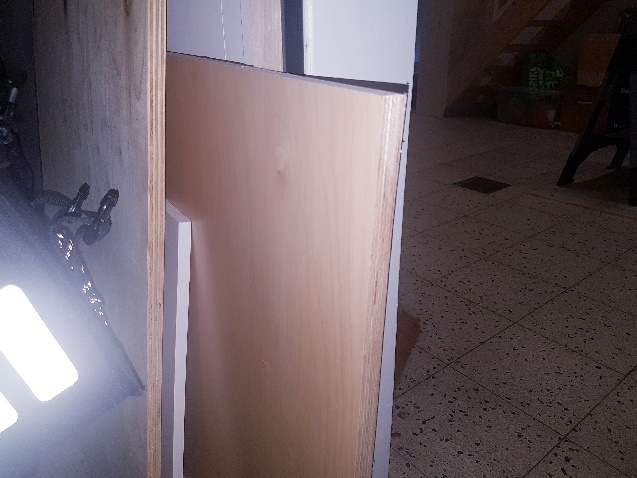 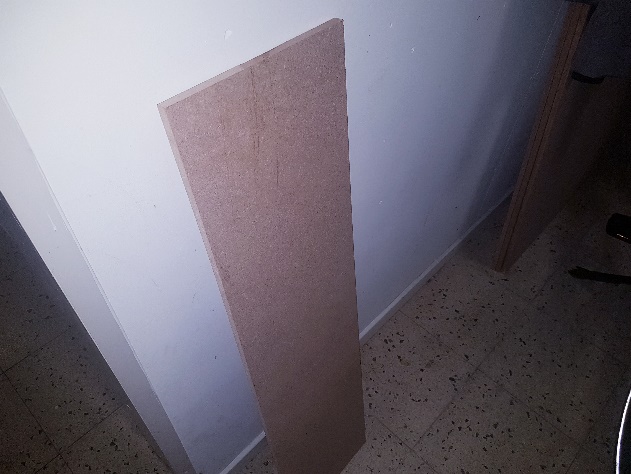 Houtsoort: Multiplex                                                Houtsoort: MDF
Eigenschappen: Goedkoop, Stevig, kan                Eigenschappen: Makkelijk bewerkbaar, 
Niet goed tegen water, Redelijk zwaar                 Goedkoop, kan niet goed tegen water, licht.
